Poster

Poster

Poster

Performance ElementWow!5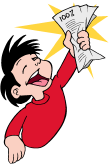 Getting there4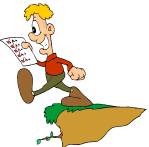 Work in progress 3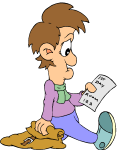 TitleLarge, legible, and summarizes the themeSomewhat hard to read and a little hard to connect to the themeIllegible PicturesContains at least four picturesPictures are present but not all are relevant to the theme No picturesCaptionsCaptions are neat, and identify objectsCaptions are present but messyNo captionsTextText is easy to read and properly spelledText is either hard to read or misspelledThere is no textAppearanceThe arrangement of text, title, and pictures is visually pleasingThe arrangement of text, title, and pictures is visually confusing There is no arrangement of text, title, and pictures.